Year 4 Home Learning Pack                                   Never stop learning!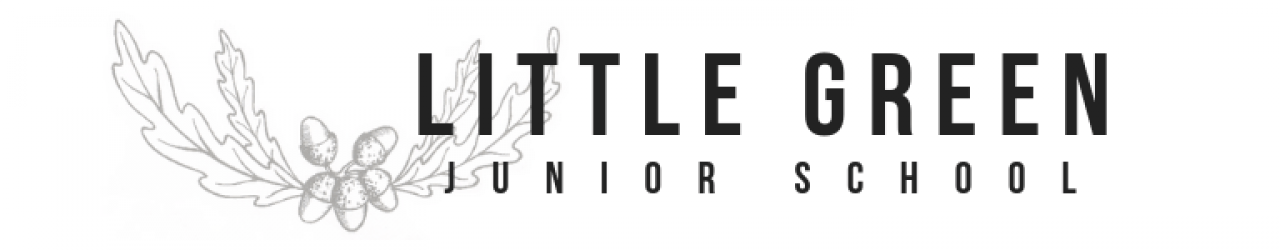 Year 4 Home Learning Pack                                   Never stop learning!Year 4 Home Learning Pack                                   Never stop learning!Maths Home Learning:In Maths, please keep practicing times tables on the websites we have suggested. Focus: Multiplication Please look at the White Rose Maths SummerTerm Week3https://whiterosemaths.com/homelearning/year-4/There are 5 different activities for the week. Complete Lesson 1 Multiply 2 digit by 1 digit Please complete the sheets that are attached to this lesson and mark your own work.Complete Maths activity 2 sheet: Multiply 2 Digits by 1 Digit.Mark your own work. There are 3 sheets 1 for each level.Lesson 2 Multiply 3 digit by 1 digitPlease complete the sheets that are attached to this lesson and mark your own work.Complete Maths activity 3: Multiply 3 Digits by 1 DigitMark your own work.There are 3 sheets 1 for each level.Complete Mastery Sheets( 3 different levels) 1st sheet-Bronze 2ndSilver 3rd Gold 4th Greater DepthSummer Term - WeekGuided ReadingTo link with with our English there is a fiction text about rainforests: Rainforest CallingRead through the text and answer the questions.The answers are on the next page so you can mark your own work.There are 3 different levels.The rest of the story has  been uploaded if you want to continue reading.R.ER.E. lesson on Christianity - “Sacred books / The Bible (Psalm 23)” The activities are based on Psalm 23 from the Christian Sacred book, the Bible. The aim of this lesson is to help you explore how a small portion of the Bible may help Christians in their daily lives. Read the Psalm and the background information. Follow the instructions and write or draw your thoughts in the boxes provided(see sheet)OPTIONAL Rainforest activities(see sheet)English Home Learning:This week, we will begin our ‘Persuasion topic’ using the book ‘The Great Kapok Tree.’ The book is embedded in the PowerPoint and includes links to websites to help you complete the work.  Assignment/Task 1 is to explain why rainforests are being destroyed. This assignment will need to be uploaded into Google classroom for marking.Geography:Please follow the instructions in the  PowerPoint.  Make a poster or create a model, which explains how one of the coastal defences works. A picture of this, needs to be uploaded into Google classroom for marking. Spellings:Soft S words using sc, s, ss, and c spellings. (Google classroom contains test and dictation)Online learning lessons (optional)Online learning lessons (optional)BBC Bitesize - Lots of videos and learning opportunities for all subjects. Oak National Academy https://www.thenational.academy/ Classroom Secrets Learning Packs - Reading, writing and maths activities for different ages. Times Table Rockstars and Numbots. Your child can access both of these programmes with their school logins. On Times Table Rockstars, children should aim to play Soundcheck for 20 minutes dailyGroup 1Group 2Group 3 Words ending in ‘gue, que.’plaqueboutiquevaguetongueleaguePractise your spellings for 5 minutes 5 x each week.  Please continue to fill in your spelling book as normal.  Please can you get a parent or carer to test you on these words each Thursday and record your score.Words ending in ‘gue, que.’Plaqueboutiqueplagueunique tongueleaguevaguePractise your spellings for 5 minutes 5 x each week.  Please continue to fill in your spelling book as normal.  Please can you get a parent or carer to test you on these words each Thursday and record your score.Words ending in ‘gue, que.’PlaqueboutiqueuniqueantiquetongueleaguevagueplaguecolleaguecataloguePractise your spellings for 5 minutes 5 x each week.  Please continue to fill in your spelling book as normal.  Please can you get a parent or carer to test you on these words each Thursday and record your score.